УводКратак опис апликацијеГлавни циљ аликације је креирање исцрпне и семантички повезане колекције ретро-дигитализованих књига као и других дигитализованих докумената (електронско архивирање старих рукописа, математичких књига, CD библиотека итд и затим њихово објављивање у електронском облику широкој публици).Циљеви апликације су:Вођење свих врста евиденција: евиденција свих врста докумената по различитим критеријумима од уношења података па до коначне верификације. статистичке евиденције и разни извештаји.Управљање документима:скенирање улазних докумената и њихово трајно чување у електронском облику на серверупридруживање обрађених докумената у електронском облику одређеном скупу докумената са могућношћу претраге по различитим атрибутима.Преглед дизајна апликацијеАпликација подржава:Доступност података свим овлашченим лицима уз ограничења приступа.Комаптибилност са другим информационим системима од значаја за рад са дигиталним библиотекама.Могућност контролисаноги ограниченог приступа појединим модулима система трећим лицимаСкалабилност система – омогућити његов раст са будућим порастом захтева према систему.Коришћење open-source софтвера и хардвера последње генерацијеДизајн архитектуре системаАрхитектура системаБаза података: MySQL 5.xЈ2ЕЕ апликативни сервер: Apache TomcatПрограмски језик: Java (Spring, Hibernate, Lucene), Xml, Ant.Коришћено развојно окружење: Eclipse 3.xХардверски захтевиСервер базе података на Windows/Linux платформиРадне станице под Windows/Linux оперативним системом са интернет претраживачем (Microsoft IE, Mozilla Firefox, Google Chrome)Детаљан опис компоненти (модула) системаУнос  корисника система и додела права корисницимаОва компонента апликације омогућава уношеље нових корисника апликације и појединачну доделу права на поједине акције у оквиру саме апликације. Прецизније говорећи постоји више предефинисаних рола у апликацији које са собом носе права као на пример унос корисника, унос докумената, преглед докумената, претрага, преглед акција корисника, верификација документата и тако даље.Пријава корисника на системСистем поседује сигуроносни модул који омогућава корсницима да се пријављују на систем путем корисничког имена и лозинке. У зависности од додељених права кориснику ће на распологању бити доступне одговарајуће акције у оквиру апликације.Конфигурација апликацијеУ оквиру апликације могуће је извршити конфигурацију шифарника  неопходних за уношеље докумената.Администрација кључних речиКорисник са одговарајућим правима ће бити у моућности да уноси и претражује кључне речи које ће се касније придруживати документима који се уносе у систем.Администрација типова документаКорисник са одговарајућим правима ће бити у моућности да дефинише типове докумената по којима ће се разврставати документи који се уносе у систем.Администрација издавачаКорисник са одговарајућим правима ће бити у моућности да уноси издаваче радова који ће бити доступни за избор приликом унозења радова у систем.Администрација аутораКорисник са одговарајућим правима ће бити у моућности да уноси издаваче радова који ће бити доступни за избор приликом унозења радова у систем.Унос, преглед и верификација документаКорисник са правом уноса документа ће уносити документе у систем и придруживати им клњучне речи, ауторе, издаваче и остале детање везане за документе. Корисик са правом валидације ће проверавати унешене податке док ће корсник са правом валидације верификовати рад корисника који је уносио и корисника који је валидирао документе и ауторизоваи документ да буде доступан за предрагу другим корсницима.Праћење активности свих корисника апликације и прављење лога за све активности, претрага логованих активности корисникаКорисник са специјалним администраторским правима ће бити у могућности да прати све корисничке акције свих осталих корисника и врши преглед и претрагу урађених акција.Додавање скупова докумената и њихово ажурирањеСистем има могућност формирања скупова документа ради лакшег праћења и администрације сродних докумената.Детаљна претрага и преглед унетих докуменатаОво је један од кључних модула апликације који омогућава детањну претрагу свих верификованих документа по најразличитијим критеријумима. Пронађени документи се могу прегледати и мође се добити читав историјат уноса и модификација документа у систему.Дизајн корисничког интерфејсаИзглед екрана за унос  корисника система и доделu права корисницима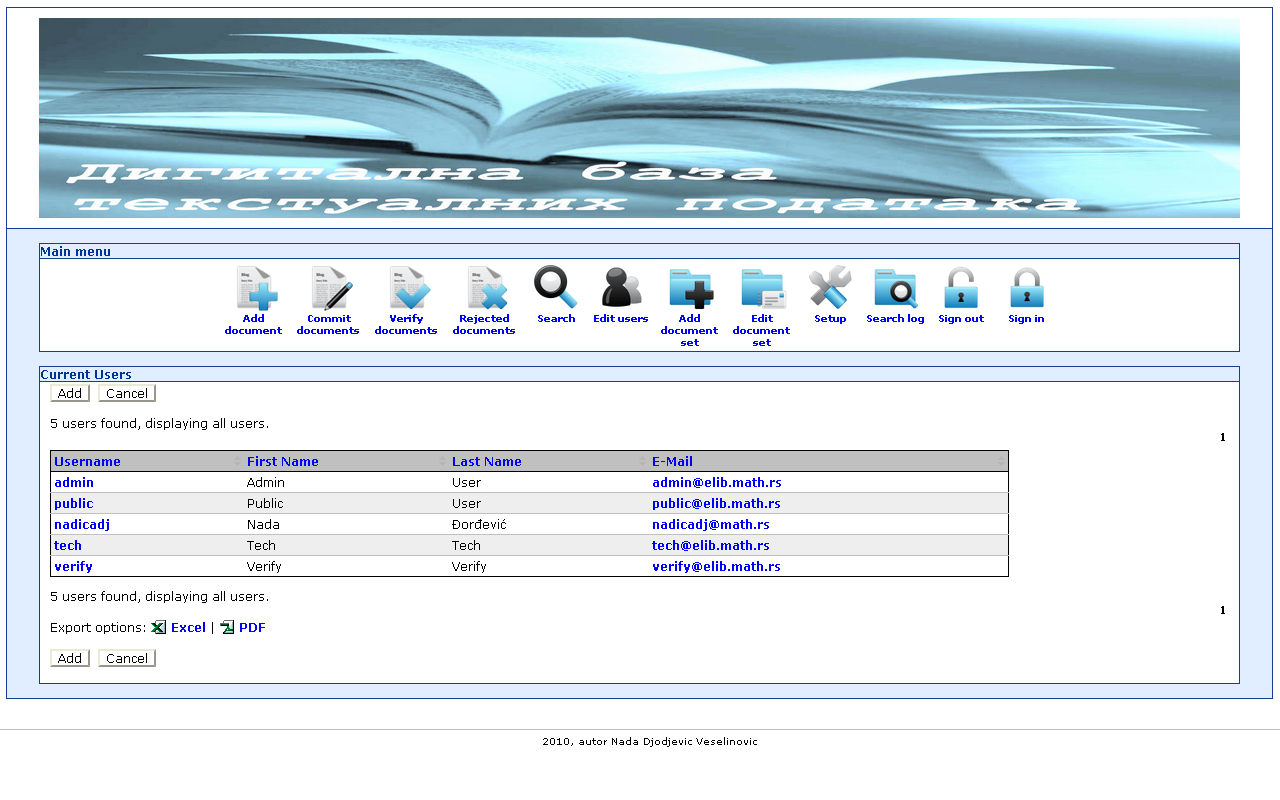 Изглед екрана за  пријаву корисника на систем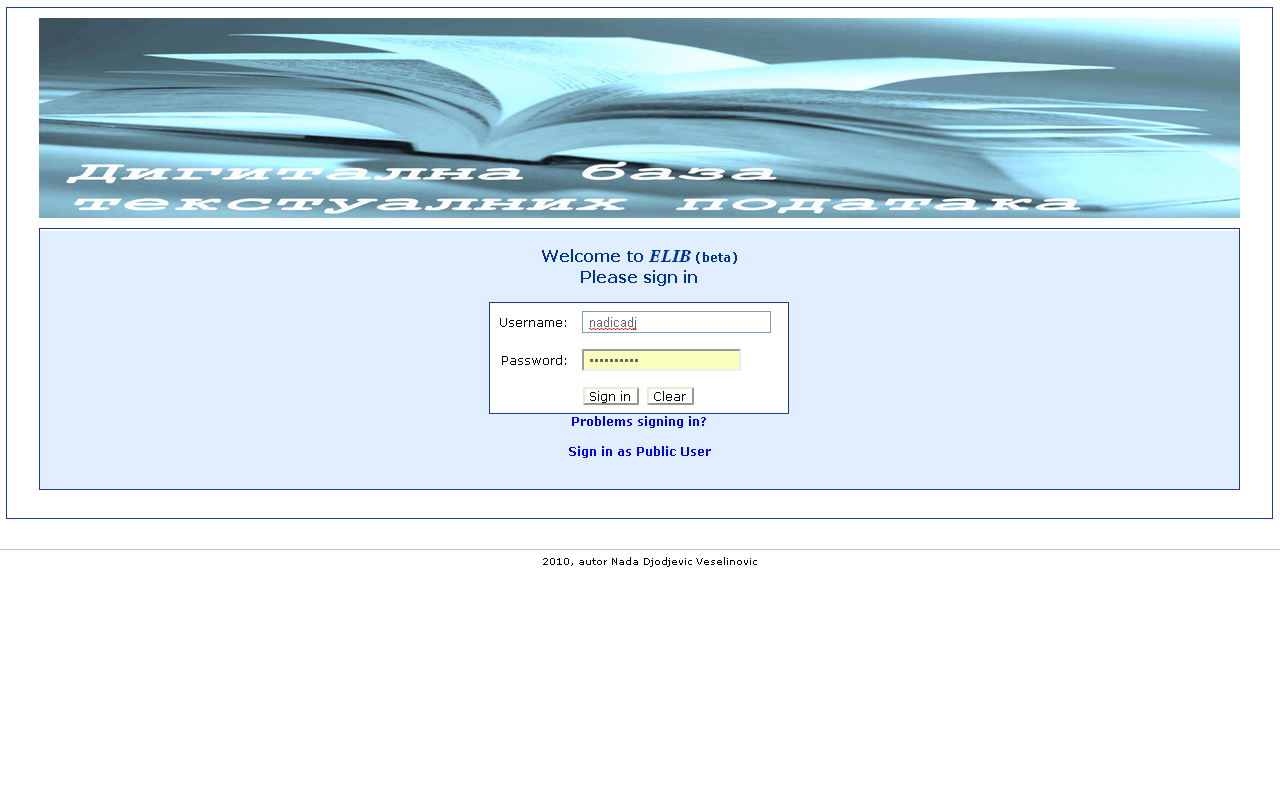 Изглед екрана за  конфигурацију апликације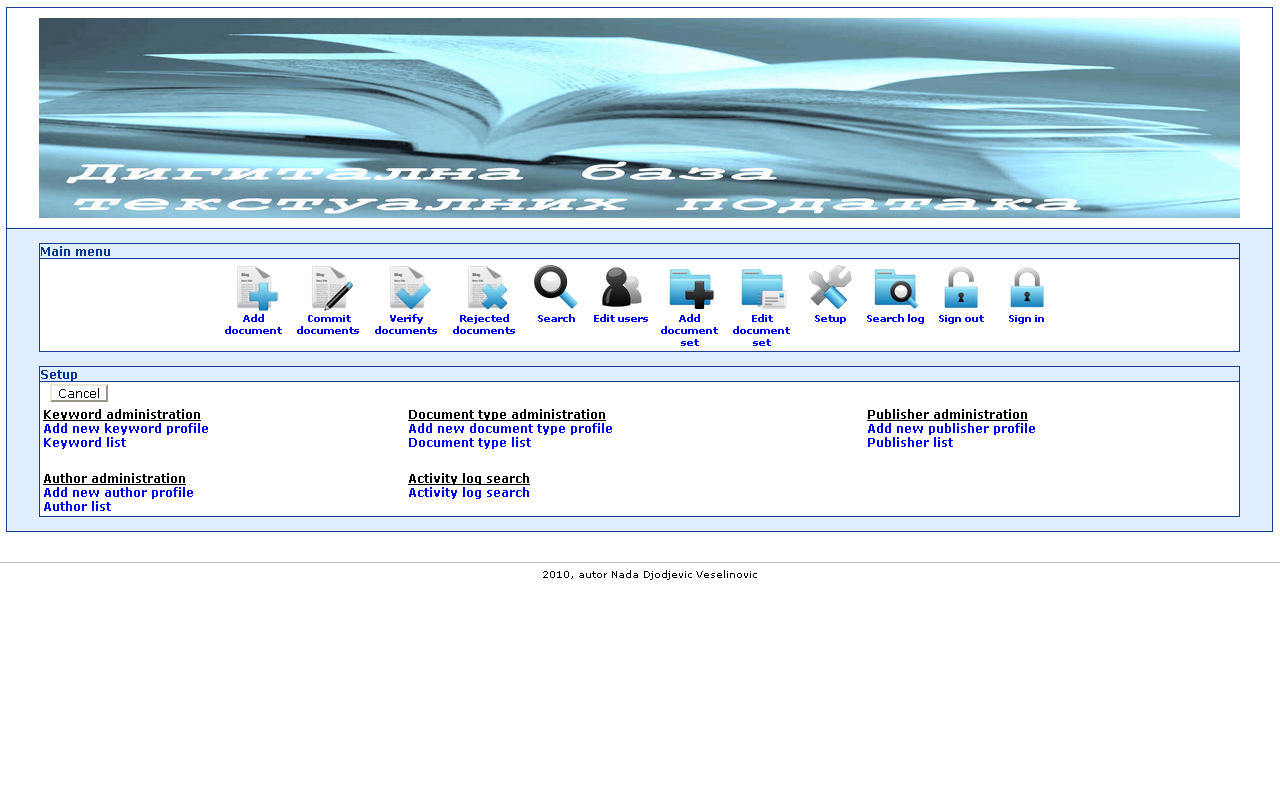 Изглед екрана за  унос, преглед и верификација документа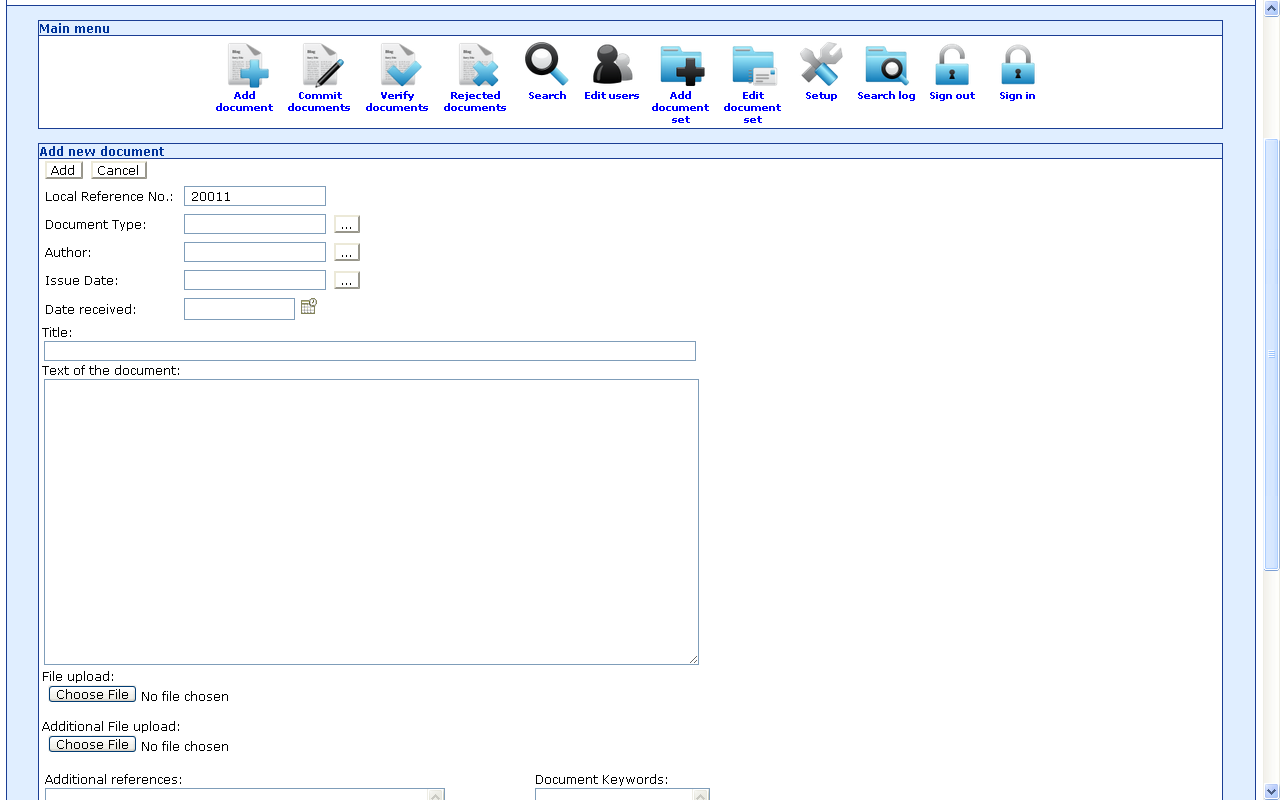 Изглед екрана за  праћење активности свих корисника апликације и прављење лога за све активности, претрага логованих активности корисника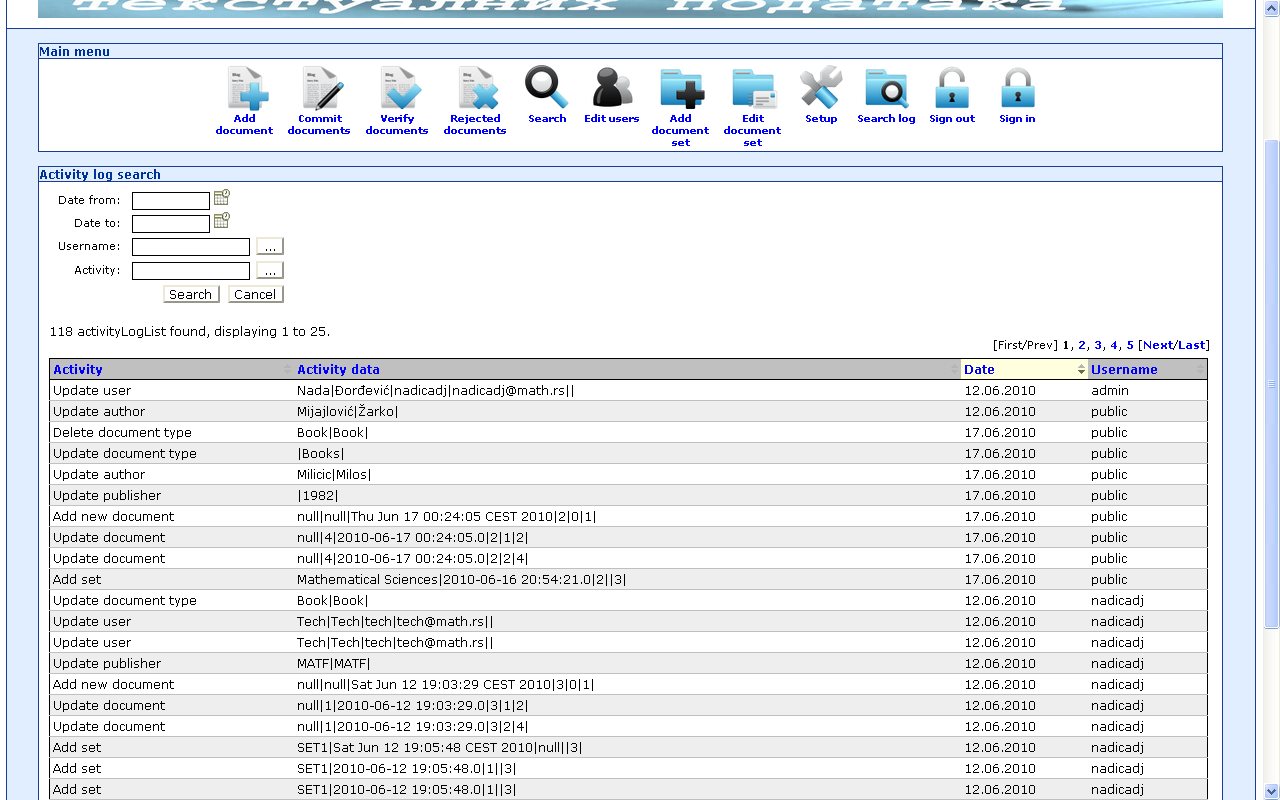 Изглед екрана за  додавање скупова докумената и њихово ажурирање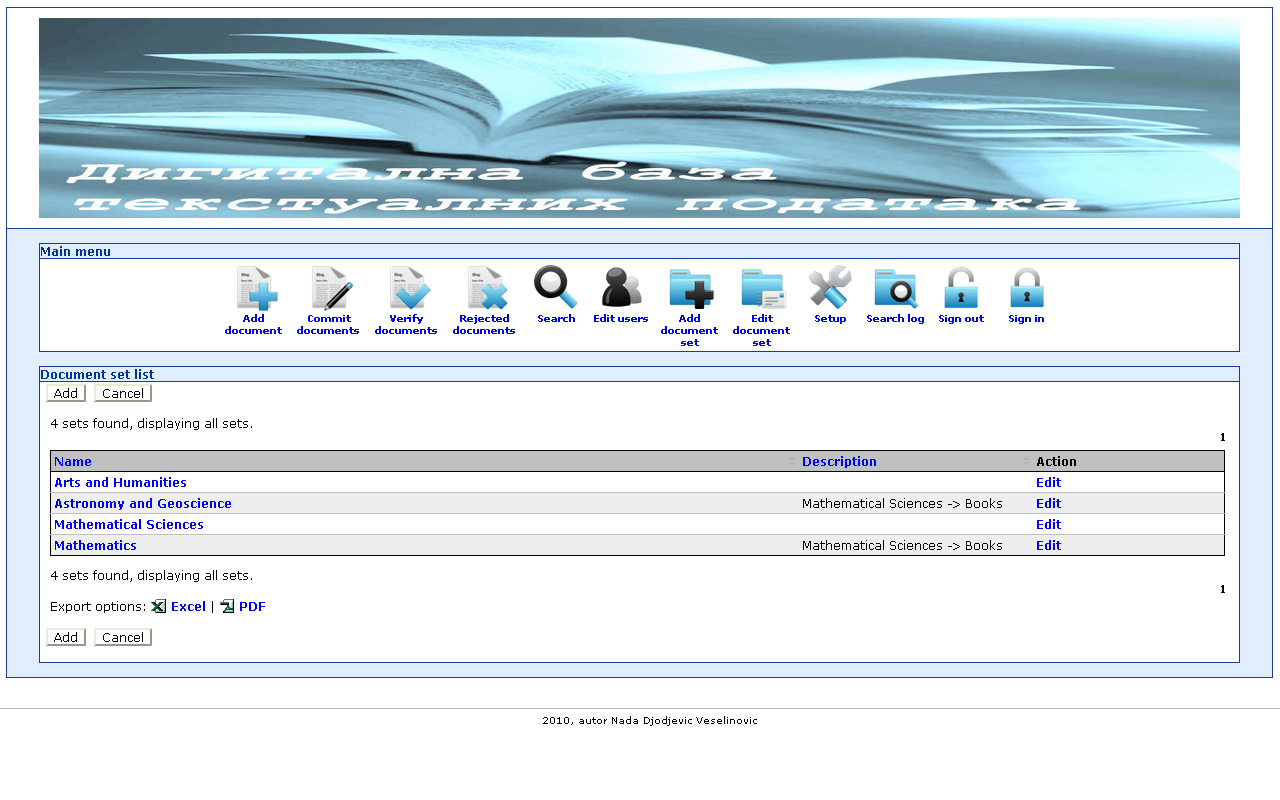 Изглед екрана за  детаљну претрагу и преглед унетих докумената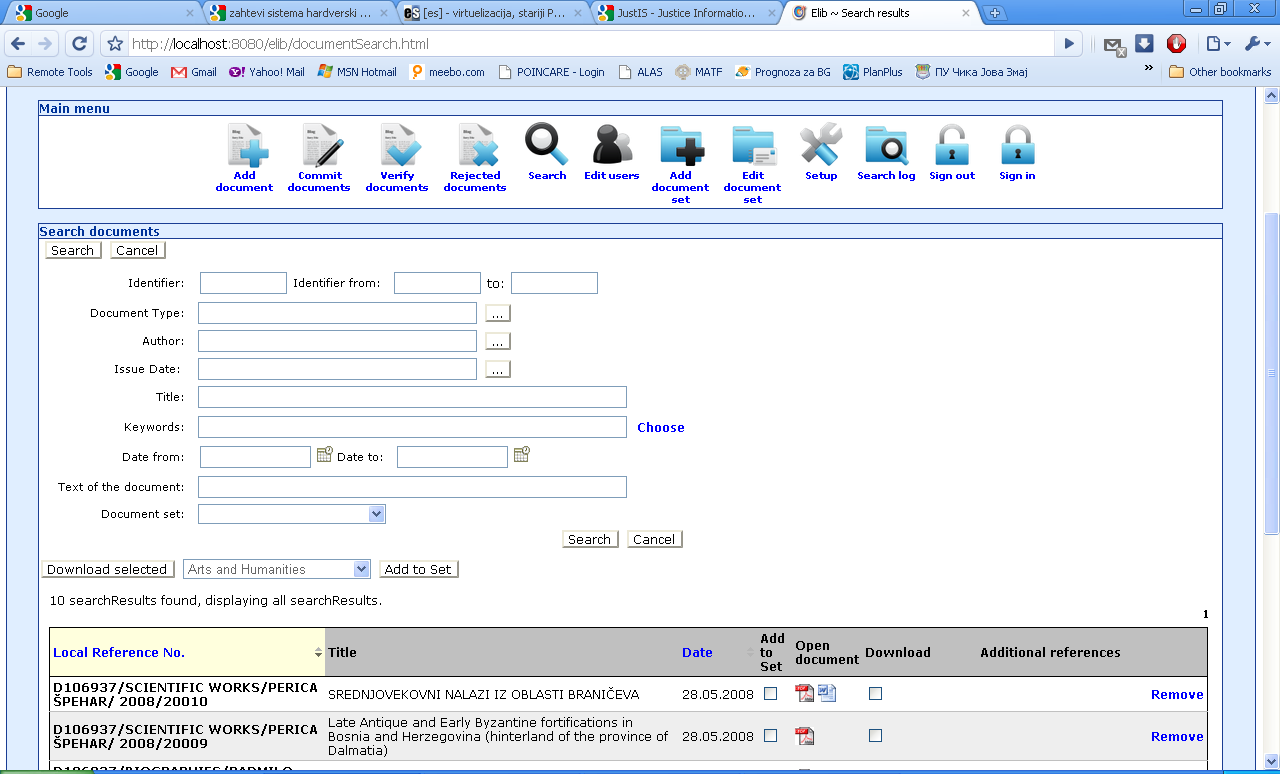 Додатни материјалМатематички факултетДатум27.06.2010.АуторНада Ђорђевић ВеселиновићВерзија0.3Вођа пројекта Жарко МијајловићРеференцаhttp://elib.matf.bg.ac.rs:8080/virlibТехничка документација софтверске апликацијеТехничка документација софтверске апликацијеНасловДигитална база текстуалних податакаКратак описСистем за управљање документима који обезбеђује увоз и чување електронских докумената и по потреби препознавање текста папирне документације, додавање индексних ознака, напомена, коментара, руком писаних ознака. Сам увезени документ остаје непромењен.Историјат верзија документаИсторијат верзија документаИсторијат верзија документаИсторијат верзија документаВерзијаОпис верзијеДатумИме0.1Прва верзија 20.05.2010.0.2Друга верзија 22.12.2008.0.3Трећа верзија20.12.2006.